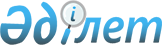 Мәслихаттың 2014 жылғы 24 желтоқсандағы № 263 "Науырзым ауданының 2015-2017 жылдарға арналған аудандық бюджеті туралы" шешіміне өзгерістер енгізу  туралыҚостанай облысы Науырзым ауданы мәслихатының 2015 жылғы 20 наурыздағы № 285 шешімі. Қостанай облысының Әділет департаментінде 2015 жылғы 26 наурызда № 5460 болып тіркелді

      Қазақстан Республикасының 2008 жылғы 4 желтоқсандағы Бюджет кодексінің 109-бабына сәйкес, Науырзым аудандық мәслихаты ШЕШІМ ҚАБЫЛДАДЫ:



      1. Мәслихаттың 2014 жылғы 24 желтоқсандағы № 263 "Науырзым ауданының 2015-2017 жылдарға арналған аудандық бюджеті туралы" шешіміне (Нормативтік құқықтық актілерді мемлекеттік тіркеу тізілімінде № 5276 тіркелген, 2015 жылғы 13 қаңтарда "Науырзым тынысы" газетінде жарияланған) мынадай өзгерістер енгізілсін:



      көрсетілген шешімнің 1-тармағы жаңа редакцияда жазылсын:

      "1. Науырзым ауданының 2015-2017 жылдарға арналған бюджеті тиісінше 1, 2 және 3-қосымшаларға сәйкес, оның ішінде 2015 жылға мынадай көлемдерде бекітілсін:

      1) кірістер – 1734355,0 мың теңге, оның iшiнде:

      салықтық түсімдер бойынша – 178452,0 мың теңге;

      салықтық емес түсімдер бойынша – 5906,0 мың теңге;

      негiзгi капиталды сатудан түсетiн түсiмдер бойынша – 551,0 мың теңге;

      трансферттердің түсімдері бойынша – 1549446,0 мың теңге;

      2) шығындар – 1734358,3 мың теңге;

      3) таза бюджеттiк кредиттеу – 6565,0 мың теңге, оның iшiнде:

      бюджеттiк кредиттер – 8919,0 мың теңге;

      бюджеттiк кредиттердi өтеу – 2354,0 мың теңге;

      4) қаржы активтерiмен операциялар бойынша сальдо – 0,0 теңге;

      5) бюджет тапшылығы (профициті) – -6568,3 мың теңге;

      6) бюджет тапшылығын қаржыландыру (профицитін пайдалану) – 6568,3 мың теңге:

      қарыздар түсімі – 8919,0 мың теңге;

      қарыздарды өтеу – 2354,0 мың теңге;

      бюджет қаражатының пайдаланылатын қалдықтары – 3,3 мың теңге.".



      көрсетілген шешімнің 3-тармағы жаңа редакцияда жазылсын:

      "3. 2015 жылға арналған аудандық бюджетте республикалық бюджеттен нысаналы даму трансферттерінің түсімі қарастырылғаны ескерілсін, оның ішінде:

      сулары кен орнынан сумен жабдықтау жүйесін қайта жаңғыртуға 399705,0 мың теңге сомасында.".



      көрсетілген шешімнің 4-тармағы жаңа редакцияда жазылсын:

      "4. 2015 жылға арналған аудандық бюджетте республикалық бюджеттен нысаналы трансферттер түсімінің қарастырылғаны ескерілсін, оның ішінде:

      мектепке дейінгі білім беру ұйымдарында мемлекеттік білім беру тапсырысын іске асыруға 14567,0 мың теңге сомасында;

      үш деңгейлі жүйе бойынша біліктілікті арттырудан өткен мұғалімдерге төленетін еңбекақыны арттыруға 22581,0 мың теңге сомасында.

      мемлекеттік мекемелердің мемлекеттік қызметшілері болып табылмайтын жұмыскерлеріне, сондай-ақ жергілікті бюджеттерден қаржыландырылатын мемлекеттік қазыналық кәсіпорындардың жұмыскерлеріне еңбекақы төлеу жүйесінің жаңа модульі бойынша еңбекақы төлеуге және олардың лауазымдық айлықақыларына ерекше еңбек жағдайлары үшін ай сайынғы үстемеақы төлеуге 51938,0 мың теңге сомасында;

      азаматтық хал актілерін тіркеу бөлімдерінің штат санын ұстауға 1092,0 мың теңге сомасында;

      жергілікті атқарушы органдардың агроөнеркәсіптік кешен бөлімшелерін ұстауға 1051,0 мың теңге сомасында;

      мемлекеттік атаулы әлеуметтік көмек төлеуге 389,0 мың теңге сомасында.

      18 жасқа дейінгі балаларға мемлекеттік жәрдемақылар төлеуге 1415,0 мың теңге сомасында;

      халықты әлеуметтік қорғау және оған көмек көрсетуге 2228,0 мың теңге сомасында;

      Ұлы Отан соғысындағы Жеңістің жетпіс жылдығына арналған іс-шараларды өткізуге 2984,0 мың теңге сомасында.".



      көрсетілген шешімнің 7-тармағы жаңа редакцияда жазылсын:

      "7. 2015 жылға арналған аудандық бюджетте облыстық бюджеттен нысаналы трансферттер түсімінің қарастырылғаны ескерілсін, оның ішінде:

      балалардың және жасөспірімдердің психологиялық денсаулығын тексеруге және психологиялық-медициналық-педагогикалық кеңес түрінде халыққа көмек көрсету қызметін аудандар деңгейіне тапсыруға байланысты психологиялық-педагогикалық коррекция кабинетін қамтамасыз етуге 6474,0 мың теңге сомасында;

      аудандық және қалалық мамандандырылмаған балалар-жасөспірімдер спорт мектебінің қызметін аудан деңгейіне табыс етуіне байланысты балалар-жасөспірімдер спорт мектебін қамтамасыз етуге 22311,0 мың теңге сомасында;

      Ұлы Отан соғысының қатысушылары мен мүгедектеріне тұрмыстық қажеттіліктеріне әлеуметтік көмек мөлшерін 6-дан 10-дейін айлық есептік көрсеткішке ұлғайтуға 476,0 мың теңге сомасында.

      аудандық мағынадағы қысқы автомобильдік жолдарды қамтамасыз етуге 5000,0 мың теңге сомасында.

      Жұмыспен қамту 2020 жол картасы бағдарламасы аясында қалаларды және ауылдық елді мекендерді дамытуға 15000,0 мың теңге сомасында.

      Электрондық оқыту жүйесі бағдарламасының шегіндегі кең жиекті Интернет төлеміне 3252,0 мың теңге сомасында.".



      көрсетілген шешімнің 1, 2-қосымшалары осы шешімнің 1, 2-қосымшаларына сәйкес жаңа редакцияда жазылсын.



      2. Осы шешім 2015 жылдың 1 қаңтарынан бастап қолданысқа енгізіледі.      Сессия төрайымы, аудандық

      мәслихаттың хатшысы                        З. Алдажұманова      КЕЛІСІЛДІ      "Науырзым ауданының қаржы бөлімі"

      мемлекеттік мекемесінің басшысының м.а.

      _____________ С. Калиева

      2015 жылғы 20 наурыз      "Науырзым ауданының экономика,

      бюджеттік жоспарлау және

      кәсіпкерлік бөлімі"

      мемлекеттік мекемесінің басшысы

      __________ Н. Дехтярева

      2015 жылғы 20 наурыз

 

Мәслихаттың          

2015 жылғы 20 наурыздағы   

№ 285 шешіміне 1-қосымша   Мәслихаттың          

2014 жылғы 24 желтоқсандағы  

№ 263 шешіміне 1-қосымша    Науырзым ауданының 2015 жылға арналған бюджеті

Мәслихаттың          

2015 жылғы 20 наурыздағы   

№ 285 шешіміне 2-қосымша   Мәслихаттың          

2014 жылғы 24 желтоқсандағы  

№ 263 шешіміне 2-қосымша    Науырзым ауданының 2016 жылға арналған бюджеті
					© 2012. Қазақстан Республикасы Әділет министрлігінің «Қазақстан Республикасының Заңнама және құқықтық ақпарат институты» ШЖҚ РМК
				СанатыСанатыСанатыСанатыСанатыСомасы,

мың теңгеСыныбыСыныбыСыныбыСыныбыСомасы,

мың теңгеIшкi сыныбыIшкi сыныбыIшкi сыныбыСомасы,

мың теңгеЕрекшелiгiЕрекшелiгiСомасы,

мың теңгеАтауыСомасы,

мың теңгеI. Кірістер1734355,01Салықтық түсімдер178452,001Табыс салығы80503,02Жеке табыс салығы80503,003Әлеуметтiк салық61936,01Әлеуметтік салық61936,004Меншiкке салынатын салықтар30280,01Мүлiкке салынатын салықтар6954,03Жер салығы1018,04Көлiк құралдарына салынатын салық14081,05Бірыңғай жер салығы8227,005Тауарларға, жұмыстарға және қызметтерге салынатын iшкi салықтар4430,02Акциздер430,03Табиғи және басқа да ресурстарды пайдаланғаны үшiн түсетiн түсiмдер1299,04Кәсiпкерлiк және кәсiби қызметтi жүргiзгенi үшiн алынатын алымдар2701,008Заңдық маңызы бар әрекеттерді жасағаны және (немесе) оған уәкілеттігі бар мемлекеттік органдар немесе лауазымды адамдар құжаттар бергені үшін алынатын міндетті төлемдер1303,01Мемлекеттік баж1303,02Салықтық емес түсiмдер5906,001Мемлекеттік меншіктен түсетін кірістер969,05Мемлекет меншігіндегі мүлікті жалға беруден түсетін кірістер969,006Басқа да салықтық емес түсiмдер4937,01Басқа да салықтық емес түсiмдер4937,03Негізгі капиталды сатудан түсетін түсімдер551,001Мемлекеттік мекемелерге бекітілген мемлекеттік мүлікті сату551,01Мемлекеттік мекемелерге бекітілген мемлекеттік мүлікті сату551,04Трансферттердің түсімдері1549446,002Мемлекеттiк басқарудың жоғары тұрған органдарынан түсетiн трансферттер1549446,02Облыстық бюджеттен түсетiн трансферттер1549446,0Функционалдық топФункционалдық топФункционалдық топФункционалдық топФункционалдық топСомасы,

мың теңгеКіші функцияКіші функцияКіші функцияКіші функцияСомасы,

мың теңгеБюджеттік бағдарламалардың әкімшісіБюджеттік бағдарламалардың әкімшісіБюджеттік бағдарламалардың әкімшісіСомасы,

мың теңгеБағдарламаБағдарламаСомасы,

мың теңгеАтауыСомасы,

мың теңгеII. Шығындар1734358,301Жалпы сипаттағы мемлекеттiк қызметтер186716,01Мемлекеттiк басқарудың жалпы функцияларын орындайтын өкiлдi, атқарушы және басқа органдар156589,0112Аудан (облыстық маңызы бар қала) мәслихатының аппараты11258,0001Аудан (облыстық маңызы бар қала) мәслихатының қызметін қамтамасыз ету жөніндегі қызметтер11258,0122Аудан (облыстық маңызы бар қала) әкімінің аппараты75146,0001Аудан (облыстық маңызы бар қала) әкімінің қызметін қамтамасыз ету жөніндегі қызметтер74719,0003Мемлекеттік органның күрделі шығыстары427,0123Қаладағы аудан, аудандық маңызы бар қала, кент, ауыл, ауылдық округ әкімінің аппараты70185,0001Қаладағы аудан, аудандық маңызы бар қала, кент, ауыл, ауылдық округ әкімінің қызметін қамтамасыз ету жөніндегі қызметтер70042,0022Мемлекеттік органның күрделі шығыстары143,02Қаржылық қызмет12635,0452Ауданның (облыстық маңызы бар қаланың) қаржы бөлімі12635,0001Ауданның (облыстық маңызы бар қаланың) бюджетін орындау және коммуналдық меншігін басқару саласындағы мемлекеттік саясатты іске асыру жөніндегі қызметтер12635,05Жоспарлау және статистикалық қызмет10051,0476Ауданның (облыстық маңызы бар қаланың) экономика, бюджеттік жоспарлау және кәсіпкерлік бөлімі10051,0001Экономикалық саясатты, мемлекеттік жоспарлау жүйесін қалыптастыру мен дамыту кәсіпкерлік және мемлекеттік жоспарлау саласындағы мемлекеттік саясатты іске асыру жөніндегі қызметтер10051,09Жалпы сипаттағы өзге де мемлекеттiк қызметтер7441,0458Ауданның (облыстық маңызы бар қаланың) тұрғын үй-коммуналдық шаруашылығы, жолаушылар көлігі және автомобиль жолдары бөлімі7441,0001Жергілікті деңгейде тұрғын үй-коммуналдық шаруашылығы, жолаушылар көлігі және автомобиль жолдары саласындағы мемлекеттік саясатты іске асыру жөніндегі қызметтер7441,002Қорғаныс6411,01Әскери мұқтаждар2043,0122Аудан (облыстық маңызы бар қала) әкімінің аппараты2043,0005Жалпыға бірдей әскери міндетті атқару шеңберіндегі іс-шаралар2043,02Төтенше жағдайлар жөнiндегi жұмыстарды ұйымдастыру4368,0122Аудан (облыстық маңызы бар қала) әкімінің аппараты4368,0006Аудан (облыстық маңызы бар қала) ауқымындағы төтенше жағдайлардың алдын алу және оларды жою4368,004Бiлiм беру731111,01Мектепке дейiнгi тәрбие және оқыту77198,0464Ауданның (облыстық маңызы бар қаланың) білім бөлімі77198,0009Мектепке дейінгі тәрбие мен оқыту ұйымдарының қызметін қамтамасыз ету62631,0040Мектепке дейінгі білім беру ұйымдарында мемлекеттік білім беру тапсырысын іске асыруға14567,02Бастауыш, негізгі орта және жалпы орта білім беру607177,0464Ауданның (облыстық маңызы бар қаланың) білім бөлімі583376,0003Жалпы білім беру573498,0006Балаларға қосымша білім беру9878,0465Ауданның (облыстық маңызы бар қаланың) дене шынықтыру және спорт бөлімі23801,0017Балалар мен жасөспірімдерге спорт бойынша қосымша білім беру23801,09Бiлiм беру саласындағы өзге де қызметтер46736,0464Ауданның (облыстық маңызы бар қаланың) білім бөлімі46736,0001Жергілікті деңгейде білім беру саласындағы мемлекеттік саясатты іске асыру жөніндегі қызметтер7249,0005Ауданның (облыстық маңызы бар қаланың) мемлекеттік білім беру мекемелер үшін оқулықтар мен оқу-әдiстемелiк кешендерді сатып алу және жеткізу13803,0015Жетім баланы (жетім балаларды) және ата-аналарының қамқорынсыз қалған баланы (балаларды) күтіп-ұстауға қамқоршыларға (қорғаншыларға) ай сайынға ақшалай қаражат төлемі4876,0029Балалар мен жасөспірімдердің психикалық денсаулығын зерттеу және халыққа психологиялық-медициналық-педагогикалық консультациялық көмек көрсету6947,0067Ведомстволық бағыныстағы мемлекеттік мекемелерінің және ұйымдарының күрделі шығыстары13861,006Әлеуметтiк көмек және әлеуметтiк қамсыздандыру81696,02Әлеуметтiк көмек65568,0451Ауданның (облыстық маңызы бар қаланың) жұмыспен қамту және әлеуметтік бағдарламалар бөлімі65568,0002Жұмыспен қамту бағдарламасы15830,0005Мемлекеттік атаулы әлеуметтік көмек5945,0007Жергілікті өкілетті органдардың шешімі бойынша мұқтаж азаматтардың жекелеген топтарына әлеуметтік көмек8883,0010Үйден тәрбиеленіп оқытылатын мүгедек балаларды материалдық қамтамасыз ету476,0014Мұқтаж азаматтарға үйде әлеуметтiк көмек көрсету8941,001618 жасқа дейінгі балаларға мемлекеттік жәрдемақылар21631,0017Мүгедектерді оңалту жеке бағдарламасына сәйкес, мұқтаж мүгедектерді міндетті гигиеналық құралдармен және ымдау тілі мамандарының қызмет көрсетуін, жеке көмекшілермен қамтамасыз ету878,0052Ұлы Отан соғысындағы Жеңістің жетпіс жылдығына арналған іс-шараларды өткізу2984,09Әлеуметтiк көмек және әлеуметтiк қамтамасыз ету салаларындағы өзге де қызметтер16128,0451Ауданның (облыстық маңызы бар қаланың) жұмыспен қамту және әлеуметтік бағдарламалар бөлімі16128,0001Жергілікті деңгейде халық үшін әлеуметтік бағдарламаларды жұмыспен қамтуды қамтамасыз етуді іске асыру саласындағы мемлекеттік саясатты іске асыру жөніндегі қызметтер13255,0011Жәрдемақыларды және басқа да әлеуметтік төлемдерді есептеу, төлеу мен жеткізу бойынша қызметтерге ақы төлеу645,0050Мүгедектердің құқықтарын қамтамасыз ету және өмір сүру сапасын жақсарту жөніндегі іс-шаралар жоспарын іске асыру2228,007Тұрғын үй-коммуналдық шаруашылық482008,01Тұрғын үй шаруашылығы15000,0464Ауданның (облыстық маңызы бар қаланың) білім бөлімі15000,0026Жұмыспен қамту 2020 жол картасы бойынша қалаларды және ауылдық елді мекендерді дамыту шеңберінде объектілерді жөндеу15000,02Коммуналдық шаруашылық449260,0472Ауданның (облыстық маңызы бар қаланың) құрылыс, сәулет және қала құрылысы бөлімі449260,0058Елді мекендердегі сумен жабдықтау және су бұру жүйелерін дамыту449260,03Елді-мекендерді абаттандыру17748,0123Қаладағы аудан, аудандық маңызы бар қала, кент, ауыл, ауылдық округ әкімінің аппараты17748,0008Елді мекендердегі көшелерді жарықтандыру6155,0009Елді мекендердің санитариясын қамтамасыз ету1712,0011Елді мекендерді абаттандыру мен көгалдандыру9881,008Мәдениет, спорт, туризм және ақпараттық кеңістiк107127,01Мәдениет саласындағы қызмет47648,0455Ауданның (облыстық маңызы бар қаланың) мәдениет және тілдерді дамыту бөлімі37498,0003Мәдени-демалыс жұмысын қолдау37498,0472Ауданның (облыстық маңызы бар қаланың) құрылыс, сәулет және қала құрылысы бөлімі10150,0011Мәдениет объектілерін дамыту10150,02Спорт9323,0465Ауданның (облыстық маңызы бар қаланың) дене шынықтыру және спорт бөлімі9323,0001Жергілікті деңгейде дене шынықтыру және спорт саласындағы мемлекеттік саясатты іске асыру жөніндегі қызметтер5376,0006Аудандық (облыстық маңызы бар қалалық) деңгейде спорттық жарыстар өткiзу1758,0007Әртүрлi спорт түрлерi бойынша аудан (облыстық маңызы бар қала) құрама командаларының мүшелерiн дайындау және олардың облыстық спорт жарыстарына қатысуы2189,03Ақпараттық кеңiстiк32025,0455Ауданның (облыстық маңызы бар қаланың) мәдениет және тілдерді дамыту бөлімі30651,0006Аудандық (қалалық) кiтапханалардың жұмыс iстеуi26634,0007Мемлекеттiк тiлдi және Қазақстан халқының басқа да тiлдерін дамыту4017,0456Ауданның (облыстық маңызы бар қаланың) ішкі саясат бөлімі1374,0002Мемлекеттік ақпараттық саясат жүргізу жөніндегі қызметтер1374,09Мәдениет, спорт, туризм және ақпараттық кеңiстiктi ұйымдастыру жөнiндегi өзге де қызметтер18131,0455Ауданның (облыстық маңызы бар қаланың) мәдениет және тілдерді дамыту бөлімі8222,0001Жергілікті деңгейде тілдерді және мәдениетті дамыту саласындағы мемлекеттік саясатты іске асыру жөніндегі қызметтер6898,0032Ведомстволық бағыныстағы мемлекеттік мекемелерінің және ұйымдарының күрделі шығыстары1324,0456Ауданның (облыстық маңызы бар қаланың) ішкі саясат бөлімі9909,0001Жергілікті деңгейде ақпарат, мемлекеттілікті нығайту және азаматтардың әлеуметтік сенімділігін қалыптастыру саласында мемлекеттік саясатты іске асыру жөніндегі қызметтер7166,0003Жастар саясаты саласында іс-шараларды іске асыру2743,010Ауыл, су, орман, балық шаруашылығы, ерекше қорғалатын табиғи аумақтар, қоршаған ортаны және жануарлар дүниесін қорғау, жер қатынастары67181,01Ауыл шаруашылығы25439,0462Ауданның (облыстық маңызы бар қаланың) ауыл шаруашылығы бөлімі12045,0001Жергілікті деңгейде ауыл шаруашылығы саласындағы мемлекеттік саясатты іске асыру жөніндегі қызметтер12045,0473Ауданның (облыстық маңызы бар қаланың) ветеринария бөлімі9801,0001Жергілікті деңгейде ветеринария саласындағы мемлекеттік саясатты іске асыру жөніндегі қызметтер6068,0003Мемлекеттік органның күрделі шығыстары17,0006Ауру жануарларды санитарлық союды ұйымдастыру3090,0007Қаңғыбас иттер мен мысықтарды аулауды және жоюды ұйымдастыру268,0010Ауыл шаруашылығы жануарларын сәйкестендіру жөніндегі іс-шараларды өткізу358,0476Ауданның (облыстық маңызы бар қаланың) экономика, бюджеттік жоспарлау және кәсіпкерлік бөлімі3593,0099Мамандардың әлеуметтік көмек көрсетуі жөніндегі шараларды іске асыру3593,06Жер қатынастары7600,0463Ауданның (облыстық маңызы бар қаланың) жер қатынастары бөлімі7600,0001Аудан (облыстық маңызы бар қала) аумағында жер қатынастарын реттеу саласындағы мемлекеттік саясатты іске асыру жөніндегі қызметтер7600,09Ауыл, су, орман, балық шаруашылығы, қоршаған ортаны қорғау және жер қатынастары саласындағы басқа да қызметтер34142,0473Ауданның (облыстық маңызы бар қаланың) ветеринария бөлімі34142,0011Эпизоотияға қарсы іс-шаралар жүргізу34142,011Өнеркәсіп, сәулет, қала құрылысы және құрылыс қызметі7398,02Сәулет, қала құрылысы және құрылыс қызметі7398,0472Ауданның (облыстық маңызы бар қаланың) құрылыс, сәулет және қала құрылысы бөлімі7398,0001Жергілікті деңгейде құрылыс, сәулет және қала құрылысы саласындағы мемлекеттік саясатты іске асыру жөніндегі қызметтер7398,012Көлiк және коммуникация51346,01Автомобиль көлiгi51346,0123Қаладағы аудан, аудандық маңызы бар қала, кент, ауыл, ауылдық округ әкімінің аппараты9712,0013Аудандық маңызы бар қалаларда, кенттерде, ауылдарда, ауылдық округтерде автомобиль жолдарының жұмыс істеуін қамтамасыз ету9712,0458Ауданның (облыстық маңызы бар қаланың) тұрғын үй-коммуналдық шаруашылығы, жолаушылар көлігі және автомобиль жолдары бөлімі41634,0023Автомобиль жолдарының жұмыс істеуін қамтамасыз ету41634,013Басқалар13361,09Басқалар13361,0123Қаладағы аудан, аудандық маңызы бар қала, кент, ауыл, ауылдық округ әкімінің аппараты11550,0040"Өңірлерді дамыту" Бағдарламасы шеңберінде өңірлерді экономикалық дамытуға жәрдемдесу бойынша шараларды іске асыру11550,0452Ауданның (облыстық маңызы бар қаланың) қаржы бөлімі1811,0012Ауданның (облыстық маңызы бар қаланың) жергілікті атқарушы органының резерві1811,015Трансферттер3,31Трансферттер3,3452Ауданның (облыстық маңызы бар қаланың) қаржы бөлімі3,3006Нысаналы пайдаланылмаған (толық пайдаланылмаған) трансферттерді қайтару3,3III. Таза бюджеттік кредиттеу6565,0Бюджеттік кредиттер8919,010Ауыл, су, орман, балық шаруашылығы, ерекше қорғалатын табиғи аумақтар, қоршаған ортаны және жануарлар дүниесін қорғау, жер қатынастары8919,01Ауыл шаруашылығы8919,0476Ауданның (облыстық маңызы бар қаланың) экономика, бюджеттік жоспарлау және кәсіпкерлік бөлімі8919,0004Мамандарды әлеуметтік қолдау шараларын іске асыруға берілетін бюджеттік кредиттер8919,05Бюджеттік кредиттерді өтеу2354,001Бюджеттік кредиттерді өтеу2354,01Мемлекеттік бюджеттен берілген бюджеттік кредиттерді өтеу2354,013Жеке тұлғаларға жергілікті бюджеттен берілген бюджеттік кредиттерді өтеу2354,0ІV. Қаржы активтерімен операциялар бойынша сальдо0,0Қаржы активтерін сатып алу0,0V. Бюджет тапшылығы (профициті)-6568,3VI. Бюджет тапшылығын қаржыландыру (профицитін пайдалану)6568,3СанатыСанатыСанатыСанатыСанатыСомасы,

мың теңгеСыныбыСыныбыСыныбыСыныбыСомасы,

мың теңгеIшкi сыныбыIшкi сыныбыIшкi сыныбыСомасы,

мың теңгеЕрекшелiгiЕрекшелiгiСомасы,

мың теңгеАтауыСомасы,

мың теңгеI. Кірістер1460346,01Салықтық түсімдер190797,001Табыс салығы86138,02Жеке табыс салығы86138,003Әлеуметтiк салық66705,01Әлеуметтік салық66705,004Меншiкке салынатын салықтар31824,01Мүлiкке салынатын салықтар7441,03Жер салығы1089,04Көлiк құралдарына салынатын салық15067,05Бірыңғай жер салығы8227,005Тауарларға, жұмыстарға және қызметтерге салынатын iшкi салықтар4739,02Акциздер460,03Табиғи және басқа да ресурстарды пайдаланғаны үшiн түсетiн түсiмдер1390,04Кәсiпкерлiк және кәсiби қызметтi жүргiзгенi үшiн алынатын алымдар2889,008Заңдық маңызы бар әрекеттерді жасағаны және (немесе) оған уәкілеттігі бар мемлекеттік органдар немесе лауазымды адамдар құжаттар бергені үшін алынатын міндетті төлемдер1391,01Мемлекеттік баж1391,02Салықтық емес түсiмдер155740,001Мемлекеттік меншіктен түсетін кірістер1037,05Мемлекет меншігіндегі мүлікті жалға беруден түсетін кірістер1037,006Басқа да салықтық емес түсiмдер154703,01Басқа да салықтық емес түсiмдер154703,03Негізгі капиталды сатудан түсетін түсімдер10590,001Мемлекеттік мекемелерге бекітілген мемлекеттік мүлікті сату10590,01Мемлекеттік мекемелерге бекітілген мемлекеттік мүлікті сату10590,04Трансферттердің түсімдері1103219,002Мемлекеттiк басқарудың жоғары тұрған органдарынан түсетiн трансферттер1103219,02Облыстық бюджеттен түсетiн трансферттер1103219,0Функционалдық топФункционалдық топФункционалдық топФункционалдық топФункционалдық топСомасы,

мың теңгеКіші функцияКіші функцияКіші функцияКіші функцияСомасы,

мың теңгеБюджеттік бағдарламалардың әкімшісіБюджеттік бағдарламалардың әкімшісіБюджеттік бағдарламалардың әкімшісіСомасы,

мың теңгеБағдарламаБағдарламаСомасы,

мың теңгеАтауыСомасы,

мың теңгеII. Шығындар1460346,001Жалпы сипаттағы мемлекеттiк қызметтер184446,01Мемлекеттiк басқарудың жалпы функцияларын орындайтын өкiлдi, атқарушы және басқа органдар157025,0112Аудан (облыстық маңызы бар қала) мәслихатының аппараты11243,0001Аудан (облыстық маңызы бар қала) мәслихатының қызметін қамтамасыз ету жөніндегі қызметтер11243,0122Аудан (облыстық маңызы бар қала) әкімінің аппараты75795,0001Аудан (облыстық маңызы бар қала) әкімінің қызметін қамтамасыз ету жөніндегі қызметтер75342,0003Мемлекеттік органның күрделі шығыстары453,0123Қаладағы аудан, аудандық маңызы бар қала, кент, ауыл, ауылдық округ әкімінің аппараты69987,0001Қаладағы аудан, аудандық маңызы бар қала, кент, ауыл, ауылдық округ әкімінің қызметін қамтамасыз ету жөніндегі қызметтер69987,02Қаржылық қызмет9998,0452Ауданның (облыстық маңызы бар қаланың) қаржы бөлімі9998,0001Ауданның (облыстық маңызы бар қаланың) бюджетін орындау және коммуналдық меншігін басқару саласындағы мемлекеттік саясатты іске асыру жөніндегі қызметтер9998,05Жоспарлау және статистикалық қызмет9974,0476Ауданның (облыстық маңызы бар қаланың) экономика, бюджеттік жоспарлау және кәсіпкерлік бөлімі9974,0001Экономикалық саясатты, мемлекеттік жоспарлау жүйесін қалыптастыру мен дамыту кәсіпкерлік және мемлекеттік жоспарлау саласындағы мемлекеттік саясатты іске асыру жөніндегі қызметтер9974,09Жалпы сипаттағы өзге де мемлекеттiк қызметтер7449,0458Ауданның (облыстық маңызы бар қаланың) тұрғын үй-коммуналдық шаруашылығы, жолаушылар көлігі және автомобиль жолдары бөлімі7449,0001Жергілікті деңгейде тұрғын үй-коммуналдық шаруашылығы, жолаушылар көлігі және автомобиль жолдары саласындағы мемлекеттік саясатты іске асыру жөніндегі қызметтер7449,002Қорғаныс9510,01Әскери мұқтаждар2187,0122Аудан (облыстық маңызы бар қала) әкімінің аппараты2187,0005Жалпыға бірдей әскери міндетті атқару шеңберіндегі іс-шаралар2187,02Төтенше жағдайлар жөнiндегi жұмыстарды ұйымдастыру7323,0122Аудан (облыстық маңызы бар қала) әкімінің аппараты7323,0006Аудан (облыстық маңызы бар қала) ауқымындағы төтенше жағдайлардың алдын алу және оларды жою7323,004Бiлiм беру659665,01Мектепке дейiнгi тәрбие және оқыту58557,0464Ауданның (облыстық маңызы бар қаланың) білім бөлімі58557,0009Мектепке дейінгі тәрбие мен оқыту ұйымдарының қызметін қамтамасыз ету58557,02Бастауыш, негізгі орта және жалпы орта білім беру552705,0464Ауданның (облыстық маңызы бар қаланың) білім бөлімі527121,0003Жалпы білім беру518040,0006Балаларға қосымша білім беру9081,0465Ауданның (облыстық маңызы бар қаланың) дене шынықтыру және спорт бөлімі25584,0017Балалар мен жасөспірімдерге спорт бойынша қосымша білім беру25584,09Бiлiм беру саласындағы өзге де қызметтер48403,0464Ауданның (облыстық маңызы бар қаланың) білім бөлімі48403,0001Жергілікті деңгейде білім беру саласындағы мемлекеттік саясатты іске асыру жөніндегі қызметтер7215,0005Ауданның (облыстық маңызы бар қаланың) мемлекеттік білім беру мекемелер үшін оқулықтар мен оқу-әдiстемелiк кешендерді сатып алу және жеткізу14769,0015Жетім баланы (жетім балаларды) және ата-аналарының қамқорынсыз қалған баланы (балаларды) күтіп-ұстауға қамқоршыларға (қорғаншыларға) ай сайынға ақшалай қаражат төлемі5217,0029Балалар мен жасөспірімдердің психикалық денсаулығын зерттеу және халыққа психологиялық-медициналық-педагогикалық консультациялық көмек көрсету6821,0067Ведомстволық бағыныстағы мемлекеттік мекемелерінің және ұйымдарының күрделі шығыстары14381,006Әлеуметтiк көмек және әлеуметтiк қамсыздандыру77257,02Әлеуметтiк көмек63257,0451Ауданның (облыстық маңызы бар қаланың) жұмыспен қамту және әлеуметтік бағдарламалар бөлімі63257,0002Жұмыспен қамту бағдарламасы16937,0005Мемлекеттік атаулы әлеуметтік көмек5945,0007Жергілікті өкілетті органдардың шешімі бойынша мұқтаж азаматтардың жекелеген топтарына әлеуметтік көмек8995,0010Үйден тәрбиеленіп оқытылатын мүгедек балаларды материалдық қамтамасыз ету509,0014Мұқтаж азаматтарға үйде әлеуметтiк көмек көрсету8298,001618 жасқа дейінгі балаларға мемлекеттік жәрдемақылар21634,0017Мүгедектерді оңалту жеке бағдарламасына сәйкес, мұқтаж мүгедектерді міндетті гигиеналық құралдармен және ымдау тілі мамандарының қызмет көрсетуін, жеке көмекшілермен қамтамасыз ету939,09Әлеуметтiк көмек және әлеуметтiк қамтамасыз ету салаларындағы өзге де қызметтер14000,0451Ауданның (облыстық маңызы бар қаланың) жұмыспен қамту және әлеуметтік бағдарламалар бөлімі14000,0001Жергілікті деңгейде халық үшін әлеуметтік бағдарламаларды жұмыспен қамтуды қамтамасыз етуді іске асыру саласындағы мемлекеттік саясатты іске асыру жөніндегі қызметтер13310,0011Жәрдемақыларды және басқа да әлеуметтік төлемдерді есептеу, төлеу мен жеткізу бойынша қызметтерге ақы төлеу690,007Тұрғын үй-коммуналдық шаруашылық279093,01Тұрғын үй шаруашылығы159421,0464Ауданның (облыстық маңызы бар қаланың) білім бөлімі159421,0026Жұмыспен қамту 2020 жол картасы бойынша қалаларды және ауылдық елді мекендерді дамыту шеңберінде объектілерді жөндеу159421,02Коммуналдық шаруашылық108067,0458Ауданның (облыстық маңызы бар қаланың) тұрғын үй-коммуналдық шаруашылығы, жолаушылар көлігі және автомобиль жолдары бөлімі96143,0028Коммуналдық шаруашылығын дамыту96143,0472Ауданның (облыстық маңызы бар қаланың) құрылыс, сәулет және қала құрылысы бөлімі11924,0058Елді мекендердегі сумен жабдықтау және су бұру жүйелерін дамыту11924,03Елді-мекендерді абаттандыру11605,0123Қаладағы аудан, аудандық маңызы бар қала, кент, ауыл, ауылдық округ әкімінің аппараты11605,0008Елді мекендердегі көшелерді жарықтандыру6521,0009Елді мекендердің санитариясын қамтамасыз ету1832,0011Елді мекендерді абаттандыру мен көгалдандыру3252,008Мәдениет, спорт, туризм және ақпараттық кеңістiк94580,01Мәдениет саласындағы қызмет35428,0455Ауданның (облыстық маңызы бар қаланың) мәдениет және тілдерді дамыту бөлімі35428,0003Мәдени-демалыс жұмысын қолдау35428,02Спорт9529,0465Ауданның (облыстық маңызы бар қаланың) дене шынықтыру және спорт бөлімі9529,0001Жергілікті деңгейде дене шынықтыру және спорт саласындағы мемлекеттік саясатты іске асыру жөніндегі қызметтер5345,0006Аудандық (облыстық маңызы бар қалалық) деңгейде спорттық жарыстар өткiзу1881,0007Әртүрлi спорт түрлерi бойынша аудан (облыстық маңызы бар қала) құрама командаларының мүшелерiн дайындау және олардың облыстық спорт жарыстарына қатысуы2303,03Ақпараттық кеңiстiк30626,0455Ауданның (облыстық маңызы бар қаланың) мәдениет және тілдерді дамыту бөлімі29156,0006Аудандық (қалалық) кiтапханалардың жұмыс iстеуi25409,0007Мемлекеттiк тiлдi және Қазақстан халқының басқа да тiлдерін дамыту3747,0456Ауданның (облыстық маңызы бар қаланың) ішкі саясат бөлімі1470,0002Мемлекеттік ақпараттық саясат жүргізу жөніндегі қызметтер1470,09Мәдениет, спорт, туризм және ақпараттық кеңiстiктi ұйымдастыру жөнiндегi өзге де қызметтер18997,0455Ауданның (облыстық маңызы бар қаланың) мәдениет және тілдерді дамыту бөлімі9248,0001Жергілікті деңгейде тілдерді және мәдениетті дамыту саласындағы мемлекеттік саясатты іске асыру жөніндегі қызметтер6900,0032Ведомстволық бағыныстағы мемлекеттік мекемелерінің және ұйымдарының күрделі шығыстары2348,0456Ауданның (облыстық маңызы бар қаланың) ішкі саясат бөлімі9749,0001Жергілікті деңгейде ақпарат, мемлекеттілікті нығайту және азаматтардың әлеуметтік сенімділігін қалыптастыру саласында мемлекеттік саясатты іске асыру жөніндегі қызметтер7128,0003Жастар саясаты саласында іс-шараларды іске асыру2621,010Ауыл, су, орман, балық шаруашылығы, ерекше қорғалатын табиғи аумақтар, қоршаған ортаны және жануарлар дүниесін қорғау, жер қатынастары65137,01Ауыл шаруашылығы23266,0462Ауданның (облыстық маңызы бар қаланың) ауыл шаруашылығы бөлімі12143,0001Жергілікті деңгейде ауыл шаруашылығы саласындағы мемлекеттік саясатты іске асыру жөніндегі қызметтер12143,0473Ауданның (облыстық маңызы бар қаланың) ветеринария бөлімі7756,0001Жергілікті деңгейде ветеринария саласындағы мемлекеттік саясатты іске асыру жөніндегі қызметтер4978,0003Мемлекеттік органның күрделі шығыстары18,0006Ауру жануарларды санитарлық союды ұйымдастыру2090,0007Қаңғыбас иттер мен мысықтарды аулауды және жоюды ұйымдастыру287,0010Ауыл шаруашылығы жануарларын сәйкестендіру жөніндегі іс-шараларды өткізу383,0476Ауданның (облыстық маңызы бар қаланың) экономика, бюджеттік жоспарлау және кәсіпкерлік бөлімі3367,0099Мамандардың әлеуметтік көмек көрсетуі жөніндегі шараларды іске асыру3367,06Жер қатынастары7729,0463Ауданның (облыстық маңызы бар қаланың) жер қатынастары бөлімі7729,0001Аудан (облыстық маңызы бар қала) аумағында жер қатынастарын реттеу саласындағы мемлекеттік саясатты іске асыру жөніндегі қызметтер7729,09Ауыл, су, орман, балық шаруашылығы, қоршаған ортаны қорғау және жер қатынастары саласындағы басқа да қызметтер34142,0473Ауданның (облыстық маңызы бар қаланың) ветеринария бөлімі34142,0011Эпизоотияға қарсы іс-шаралар жүргізу34142,011Өнеркәсіп, сәулет, қала құрылысы және құрылыс қызметі7420,02Сәулет, қала құрылысы және құрылыс қызметі7420,0472Ауданның (облыстық маңызы бар қаланың) құрылыс, сәулет және қала құрылысы бөлімі7420,0001Жергілікті деңгейде құрылыс, сәулет және қала құрылысы саласындағы мемлекеттік саясатты іске асыру жөніндегі қызметтер7420,012Көлiк және коммуникация69635,01Автомобиль көлiгi69635,0123Қаладағы аудан, аудандық маңызы бар қала, кент, ауыл, ауылдық округ әкімінің аппараты12646,0013Аудандық маңызы бар қалаларда, кенттерде, ауылдарда, ауылдық округтерде автомобиль жолдарының жұмыс істеуін қамтамасыз ету12646,0458Ауданның (облыстық маңызы бар қаланың) тұрғын үй-коммуналдық шаруашылығы, жолаушылар көлігі және автомобиль жолдары бөлімі56989,0023Автомобиль жолдарының жұмыс істеуін қамтамасыз ету56989,013Басқалар13603,09Басқалар13603,0123Қаладағы аудан, аудандық маңызы бар қала, кент, ауыл, ауылдық округ әкімінің аппараты11550,0040«Өңірлерді дамыту» Бағдарламасы шеңберінде өңірлерді экономикалық дамытуға жәрдемдесу бойынша шараларды іске асыру11550,0452Ауданның (облыстық маңызы бар қаланың) қаржы бөлімі2053,0012Ауданның (облыстық маңызы бар қаланың) жергілікті атқарушы органының резерві 2053,0III. Таза бюджеттік кредиттеу-2354,0Бюджеттік кредиттер0,05Бюджеттік кредиттерді өтеу2354,001Бюджеттік кредиттерді өтеу2354,01Мемлекеттік бюджеттен берілген бюджеттік кредиттерді өтеу2354,013Жеке тұлғаларға жергілікті бюджеттен берілген бюджеттік кредиттерді өтеу2354,0ІV. Қаржы активтерімен операциялар бойынша сальдо0,0Қаржы активтерін сатып алу0,0V. Бюджет тапшылығы (профициті)2354,0VI. Бюджет тапшылығын қаржыландыру (профицитін пайдалану)-2354,0